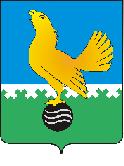 Ханты-Мансийский автономный округ-Юграмуниципальное образованиегородской округ город Пыть-Ях АДМИНИСТРАЦИЯ ГОРОДАтерриториальная комиссия по делам несовершеннолетних и защите их прав                                                                                                  www.pyadm.ru e-mail: adm@gov86.org                                                                                                                                                 e-mail: kdn@gov86org.ruг.   Пыть-Ях,  1 мкр.,  дом  № 5,  кв.  № 80                                                                           р/с 40101810900000010001 Ханты-Мансийский автономный округ-Югра                                                                            УФК по ХМАО-ЮгреТюменская      область     628380                                               МКУ Администрация г. Пыть-Яха, л\с 04873033440)тел.  факс  (3463)  46-62-92,   тел. 46-05-89,                                              РКЦ Ханты-Мансийск г. Ханты-Мансийск42-11-90,  46-05-92,  46-66-47                                                                                  ИНН 8612005313   БИК 047162000                                                                                                                    ОКАТМО 71885000 КПП 861201001                                                                                                                                    КБК 04011690040040000140ПОСТАНОВЛЕНИЕ07.09.2016	№ 335Зал заседаний территориальной комиссии по делам несовершеннолетних и защите их прав при администрации города Пыть-Яха по адресу: 1-5-80, в 14-30 часов (сведения об участниках заседания указаны в протоколе заседания территориальной комиссии).О результатах мониторинга исполнения постановлений и поручений территориальной комиссии за август 2016 годаВо исполнение пункта 5.1 постановления № 384 от 14.10.2015 и плана работы на 2016 год территориальной комиссии по делам несовершеннолетних и защите их прав при администрации города Пыть-Яха 01.09.2016 был проведен мониторинг исполнения поручений и постановлений территориальной комиссии за август 2016 года.В результате проведенного мониторинга было установлено, что с начала 2016 года (в августе 2016 года) территориальной комиссией по делам несовершеннолетних и защите их прав при администрации города Пыть-Яха было проведено 27 (3) заседаний, на которых было принято 333 (25) постановлений, из них 196 (20) постановлений, содержащих 982 (86) различных поручения субъектам системы профилактики безнадзорности и правонарушений.По состоянию на 01.01.2016 (на 01.08.2016) на контроле стояло 48 (89) постановлений территориальной комиссии, содержащих 517 (552) поручений. С начала года (в течение августа) было снято с контроля 161 (26) постановление (1062 (201) поручения).По состоянию на 01.09.2016 состоят на контроле:83 постановления территориальной комиссии (в т.ч. 7 принятых в 2015 году), содержащих 437 поручений;4 отдельных поручения председателя (заместителя председателя) территориальной комиссии.Кроме того, осуществляется контроль за исполнением 3 решений и 1 протокола, принятых на межведомственных совещаниях при Главе администрации города Пыть-Яха 11.12.2015, 28.01.2016, 26.05.2016 и 27.07.2016 (проводимых по инициативе территориальной комиссии).В целом, в марте 2016 года отмечалась достаточно высокая исполнительская дисциплина субъектами системы профилактики безнадзорности и правонарушений несовершеннолетних в части своевременного представления информации, однако до настоящего времени не исполнены постановления территориальной комиссии ОМВД России по городу Пыть-Яху: пункт 8 постановления № 452 от 23.12.2015 (срок до 01.09.2016);пункт 3 постановления № 271 от 29.06.2016 (срок до 01.08.2016/01.09.2016);пункт 4 постановления № 313 от 03.08.2016 (срок до 25.08.2016);МАУ ГЛБ «Северное сияние»:пункт 6 постановления № 272 от 29.06.2016 (срок до 25.08.2016).Субъектами системы профилактики допускалось несвоевременное представление информации по исполнению постановлений территориальной комиссии.Кроме того, фактически не исполнен пункт 3 постановления территориальной комиссии 264 от 22.06.2016 отделом судебных приставов по г. Пыть-Яху ФСП УФССП по ХМАО – Югре (срок до 01.08.2016/15.08.2016), не являющимся субъектом системы профилактики безнадзорности и правонарушений несовершеннолетних.На основании изложенного, руководствуясь п. 13 ст. 15 Закона Ханты-Мансийского автономного округа-Югры от 12.10.2005 № 74-оз «О комиссиях по делам несовершеннолетних и защите их прав в Ханты-Мансийском автономном округе-Югре и наделении органов местного самоуправления отдельными государственными полномочиями по созданию и осуществлению деятельности комиссий по делам несовершеннолетних и защите их прав»,ТЕРРИТОРИАЛЬНАЯ КОМИССИЯ ПОСТАНОВИЛА:Мониторинг исполнения постановлений и поручений территориальной комиссии по делам несовершеннолетних и защите их прав при администрации города Пыть-Яха за август 2016 года принять к сведению.Руководителям субъектов системы профилактики безнадзорности и правонарушений несовершеннолетних указать на недопустимость неисполнения, а равно нарушения сроков исполнения постановлений и поручений территориальной комиссии.Начальнику ОМВД России по г.Пыть-Яху (Э.В. Байдаков):принять меры к недопущению неисполнения сотрудниками полиции постановлений территориальной комиссии, о чем уведомить территориальную комиссию в срок до 10.11.2016.обеспечить исполнение пункта 8 постановления территориальной комиссии № 452 от 23.12.2015, пункта 3 постановления территориальной комиссии №271 от 29.06.2016 и пункта 4 постановления территориальной комиссии № 313 от 03.08.2016 в срок до 15.09.2016.Начальнику отдела по осуществлению деятельности территориальной комиссии по делам несовершеннолетних и защите их прав администрации города Пыть-Яха (А.А. Устинову):обеспечить размещение постановления территориальной комиссии на официальном сайте администрации города Пыть-Яха в срок до 10.09.2016.Пункт 3 постановления территориальной комиссии № 264 от 22.06.2016 снять с контроля.Председательствующий на заседании: председатель территориальной комиссии	В.П. Бойко